РЕШЕНИЕ   от «_____»______2019 года  №_____а. ХакуринохабльОб утверждении Порядка управления ираспоряжения имуществом, находящимсяв муниципальной собственности МО «Хакуринохабльское сельское поселение»В соответствии с Гражданским кодексом Российской Федерации, Земельным кодексом Российской Федерации, Жилищным кодексом Российской Федерации, Градостроительным кодексом Российской Федерации, Федеральным законом от 06.10.2003 N 131-ФЗ "Об общих принципах организации местного самоуправления в Российской Федерации", Федеральным законом от 26.07.2006 N 135-ФЗ "О защите конкуренции", руководствуясь Уставом Совет народных депутатов МО «Хакуринохабльское сельское поселение»РЕШИЛ: 1.Утвердить Порядок управления и распоряжения имуществом, находящимся в муниципальной собственности  МО «Хакуринохабльское сельское поселение» согласно приложения № 1. 2. Настоящее решение опубликовать или обнародовать в районной газете «Заря» и разместить на официальном сайте МО «Хакуринохабльское сельское поселение». 3. Контроль за исполнением решения оставляю за собой.Председатель Совета народных депутатов МО «Хакуринохабльское сельское поселение»                                      					          А.Ш. ГишевПриложение № 1 к решению Совета народных депутатов МО «Хакуринохабльское сельское поселение» от «____»_____2019г. №_____ПОРЯДОК УПРАВЛЕНИЯ И РАПОРЯЖЕНИЯ ИМУЩЕСТВОМ, НАХОДЯЩИМСЯ В МУНИЦИПАЛЬНОЙ СОБСТВЕННОСТИ  СЕЛЬСКОГО ПОСЕЛЕНИЯРАЗДЕЛ-I. ОБЩИЕ ПОЛОЖЕНИЯ1.1. Настоящий Порядок не распространяется на правоотношения, связанные с регулированием бюджетного процесса в МО «Хакуринохабльское сельское поселение», отношений в сфере природных ресурсов, неимущественных прав сельского поселения. 1.2.  Имущество МО «Хакуринохабльское сельское поселение» предназначено для решения вопросов местного значения, осуществления отдельных государственных полномочий, обеспечения деятельности органов местного самоуправления сельского поселения и должностных лиц местного самоуправления, муниципальных служащих, работников муниципальных предприятий и учреждений.1.3. Имущество, принадлежащее на праве собственности МО «Хакуринохабльское сельское поселение», является муниципальной собственностью (далее по тексту – муниципальная собственность). От имени МО «Хакуринохабльское сельское поселение» (далее по тексту - сельское поселение) своими действиями могут приобретать и осуществлять права и обязанности Администрация МО «Хакуринохабльское сельское поселение» в рамках своей компетенции, установленной актами, в соответствии с действующим законодательством.В случаях и в порядке, предусмотренных федеральными законами, указами Президента Российской Федерации и постановлениями Правительства Российской Федерации, нормативными актами Республики Адыгея  и муниципальных образований, по их специальному поручению от имени  сельского поселения могут выступать государственные органы, органы местного самоуправления, а также юридические лица и граждане.1.4. Администрация сельского поселения от имени муниципального образования самостоятельно владеет, пользуется и распоряжается муниципальным имуществом в соответствии с Конституцией Российской Федерации, федеральными законами и принимаемыми в соответствии с ними нормативными правовыми актами органа местного самоуправления сельского  поселения.1.5. Муниципальная собственность может использоваться для осуществления любых не запрещенных действующим законодательством видов деятельности.РАЗДЕЛ-II. ПРАВО МУНИЦИПАЛЬНОЙ СОБСТВЕННОСТИ2.1. Сельское поселение владеет, пользуется и распоряжается муниципальной собственностью с целью эффективного развития экономики сельского поселения, обеспечения жизнедеятельности населения сельского поселения, а также для обеспечения деятельности Администрация сельского поселения.2.2. Муниципальная собственность сельского поселения, если иное не установлено федеральным законом, может быть передана во временное пользование или постоянное пользование любым юридическим и физическим лицам, объединена с имуществом иных муниципальных образований, физических, юридических лиц и других субъектов права собственности, использована в качестве предмета залога, передана в доверительное управление юридическим и физическим лицам, внесена в качестве уставного капитала в уставной фонд хозяйственных обществ, отчуждена, использована и обременена иными способами в соответствии с действующим законодательством.Муниципальная собственность, закрепляется за муниципальными предприятиями и учреждениями во владение, пользование и распоряжение в соответствии с действующим законодательством (право хозяйственного ведения, право оперативного управления).2.3.Объекты муниципальной собственности, имеющие особо важное значение для жизнеобеспечения сельского поселения и удовлетворения потребностей населения, для сохранения историко-культурного наследия, не подлежат отчуждению. Перечень таких объектов утверждается Советом  народных депутатов МО «Хакуринохабльское сельское поселение» в установленном порядке. 2.4. Муниципальная собственность формируется за счет:2.4.1.  Имущества, созданного или вновь созданного (приобретенного) за счет средств бюджета сельского поселения. 2.4.2. Имущества, переданного в муниципальную собственность  сельского поселения, на основании законодательства о разграничении государственной собственности в Российской Федерации на федеральную, государственную собственность субъектов Российской Федерации и муниципальную собственность.2.4.3. Имущества, переданного в муниципальную собственность при передаче объектов из федеральной собственности  и республиканской собственности в соответствии с действующим законодательством.2.4.4. Приобретения имущества на основании договора купли-продажи, мены, дарения или иной гражданско-правовой сделки, предусмотренной действующим законодательством.2.4.5. Имущества, переданного безвозмездно в муниципальную собственность юридическими и физическими лицами.2.4.6.   Имущества, приобретенного в результате хозяйственной деятельности муниципальных унитарных предприятий и разрешенной хозяйственной деятельности муниципальных учреждений.2.4.7.  Участия в уставных капиталах хозяйственных обществ, а так же участия в организациях иных организационно-правовых форм в соответствии с действующим законодательством.2.4.8. Имущества, созданного в результате реализации инвестиционных проектов и договоров.2.4.9.  Бесхозяйного и выморочного имущества, признанного в установленном законодательством порядке муниципальной собственностью.2.4.10. Получения продукции, плодов и доходов в результате использования муниципальной собственности.2.4.11. Имущества, поступившего (находящегося) в муниципальную собственность по иным основаниям, предусмотренным действующим законодательством.2.5.Принятие в муниципальную собственность сельского поселения имущества из федеральной собственности, из республиканской собственности осуществляется в порядке, установленном действующим законодательством.Порядок передачи имущества из муниципальной собственности в федеральную собственность и республиканскую собственность регламентируется законодательством. Перечень документов, необходимых для принятия решения о передаче имущества, установлен постановлением Правительства Российской Федерации № 374 от 13.06.2006г.2.6. Муниципальная собственность может находиться как на территории  сельского поселения, так и за ее пределами.2.7. Право муниципальной собственности прекращается:- в случае гибели или уничтожения имущества;- при отчуждении имущества другим лицам, в том числе в порядке приватизации, в порядке разграничения муниципальной собственности;- путем обращения взыскания на имущество по обязательствам муниципального образования в порядке, предусмотренном законодательством;- по иным основаниям, предусмотренным законодательством.2.8. Государственная регистрация наличия, возникновения, прекращения, перехода, ограничения (обременения) прав на недвижимое имущество и сделок с ним осуществляется на основании документов, которые в соответствии с действующим законодательством подтверждают наличие, возникновение, прекращение, переход, ограничение (обременение) прав.2.9. Порядок государственной регистрации права собственности на муниципальное недвижимое имущество, иных вещных прав, ограничений (обременения) прав и сделок с ним осуществляется в соответствии с действующим законодательством. 2.10.  Подготовка документов и предоставление их на государственную регистрацию наличия, возникновения, прекращения, перехода, ограничения (обременения) прав на муниципальное недвижимое имущество и сделок с ним осуществляется Администрацией сельского поселения, в рамках своих полномочий.2.11.   Сведения о произведенных государственных регистрационных действиях с муниципальным имуществом вносятся Администрацией  сельского поселения в Реестр муниципального имущества  сельского поселения в установленном порядке.2.12.Приобретаемое в собственность сельского поселения имущество учитывается в муниципальной казне сельского поселения.2.13. В целях эффективного использования муниципального имущества, на основании постановления администрации сельского поселения имущество закрепляется за муниципальными предприятиями и учреждениями на праве хозяйственного ведения и оперативного управления. 2.14. Документы, подтверждающие право муниципальной собственности, подлежат постоянному хранению Администрацией сельского поселения.РАЗДЕЛ-III. УПРАВЛЕНИЕ И РАСПОРЯЖЕНИЕ МУНИЦИПАЛЬНОЙ СОБСТВЕННОСТЬЮ3.1. Формы управления и распоряжения муниципальной собственностью:- учет муниципального имущества;-закрепление муниципального имущества за муниципальными предприятиями и учреждениями;- предоставление муниципального имущества в аренду;- передача муниципального имущества в безвозмездное пользование;- передача земельных участков в безвозмездное срочное пользование;- предоставление муниципального имущества в доверительное управление;- передача муниципального имущества в залог (ипотеку);- отчуждение, в том числе приватизация муниципального имущества;- внесение в качестве вкладов (оплата акций, паев, долей) в уставные капиталы хозяйственных товариществ и обществ;- передача муниципальной собственности некоммерческим организациям;- предоставление жилых помещений по договорам социального найма, договорам найма служебного жилого помещения, договорам мены жилых помещений и т.д.;- иные формы управления и распоряжения муниципальным имуществом в соответствии с действующим законодательством.3.2. Органы местного самоуправления от имени  сельского поселения вправе создавать, реорганизовывать и ликвидировать муниципальные предприятия и учреждения, необходимые для осуществления полномочий по решению вопросов местного значения.3.3. Администрация сельского поселения от имени  сельского поселения вправе передавать объекты муниципальной собственности во временное или в постоянное пользование физическим и юридическим лицам, органам государственной власти Российской Федерации (органам государственной власти Республики Башкортостан) и органам местного самоуправления иных муниципальных образований, отчуждать, совершать иные сделки в соответствии с действующим законодательством.3.4. Учредителем муниципальных предприятий или муниципальных учреждений  сельского поселения является МО «Хакуринохабльское сельское поселение».Функции и полномочия учредителя в отношении муниципальных предприятий и учреждений осуществляет уполномоченный орган местного самоуправления, в рамках своих полномочий.3.5. За муниципальными унитарными предприятиями муниципальное имущество закрепляется на праве хозяйственного ведения. Муниципальные унитарные предприятия осуществляют права владения, пользования и распоряжения этим имуществом в пределах, установленных действующим законодательством и уставами этих предприятий.3.6. За Администрацией сельского поселения и муниципальными учреждениями имущество, находящееся в муниципальной собственности, закрепляется на праве оперативного управления и используется в соответствии с целями их деятельности и назначением имущества.3.7. Муниципальные унитарные предприятия и муниципальные учреждения, наделенные вещными и обязательственными правами в отношении  муниципального имущества, несут ответственность за его сохранность и эффективное использование.3.8. Муниципальное образование имеет право на получение части прибыли от использования муниципального имущества, находящегося в хозяйственном ведении муниципального унитарного предприятия.3.9. Администрация сельского поселения, в пределах своих полномочий осуществляет контроль за сохранностью и за эффективностью использованием муниципальной собственности, а также защиту имущественных прав сельского поселения.3.10. В случае нарушения порядка использования муниципального имущества, закрепленного за муниципальными предприятиями и муниципальными учреждениями право хозяйственного ведения и право оперативного управления имуществом прекращаются по основаниям и в порядке, предусмотренным действующим законодательством для прекращения права собственности, а также в случаях правомерного изъятия имущества у предприятия или учреждения по решению собственника. 3.11. Условия и порядок управления и распоряжения муниципальной собственностью регулируются действующим законодательством Российской Федерации, законодательством Республики Адыгея, а также нормативно-правовыми актами сельского поселения применяемыми по отношению к соответствующим формам управления и распоряжения муниципальной собственностью.РАЗДЕЛ-IV. УЧЕТ МУНИЦИПАЛЬНОЙ СОБСТВЕННОСТИ 4.1. В целях формирования полной и достоверной информации, необходимой Администрации сельского поселения для исполнения ей полномочий по владению, пользованию и распоряжению муниципальной собственностью ведется Реестр муниципальной собственности МО «Хакуринохабльское сельское поселение» (далее – реестр муниципальной собственности).4.2.Реестр муниципальной собственности представляет собой банк данных о составе муниципальной собственности, формирующийся на основе данных органов местного самоуправления, муниципальных предприятий и учреждений.4.3. Формирование и ведение Реестра муниципальной собственности осуществляется в соответствии с Приказом министерства экономического развития Российской Федерации от 30.08.11г. № 424 «Об утверждении порядка ведения органами местного самоуправления реестров муниципального имущества» и нормативно-правовыми актами сельского поселения.4.4. Внесение в Реестр муниципальной сведений об объектах учета, внесение изменений и дополнений в эти сведения, а также исключение этих сведений из реестра осуществляются на основании правоустанавливающих документов или копий этих документов  оформленных в соответствии с действующим законодательством Российской Федерации и законодательством Республики Адыгея, органов местного самоуправления сельского поселения, в том числе:- актов органов государственной власти (государственных органов);- вступивших в силу договоров или иных сделок;- вступивших в законную силу решений судов;- данных бухгалтерской и статистической отчетности соответствующих организаций;- учредительных документов организаций;- актов об инвентаризации имущества.4.5. Собственником Реестра муниципальной собственности является МО «Хакуринохабльское сельское поселение».4.6. Организацию учета и ведения Реестра муниципальной собственности осуществляет Администрация сельского поселения. РАЗДЕЛ-V.ЗАКЛЮЧИТЕЛЬНЫЕ ПОЛОЖЕНИЯ5.1. Администрация сельского поселения может осуществлять и иные полномочия в области формирования, управления и распоряжения муниципальной собственностью, не противоречащие действующему федеральному законодательству и законодательству Республики Адыгея, а также нормативно-правовым актам МО «Хакуринохабльское сельское поселение».5.2. Вопросы, не урегулированные настоящим положением, регулируются действующим законодательством и муниципальными правовыми  актами МО «Хакуринохабльское сельское поселение».З А К Л Ю Ч Е Н И ЕО проведении антикоррупционной экспертизымуниципального  нормативного правового акта(проекта  муниципального  нормативного правового акта)08.07.2019г.                                                                             а. ХакуринохабльАдминистрация муниципального образования«Хакуринохабльское сельское поселение»       В соответствии с частями 3 и 4 статьи 3 Федерального закона от 17.07.2009года № 172-ФЗ «Об антикоррупционной экспертизе нормативных правовых актов», статьей 6 Федерального закона от 25.12.2008г. № 273-ФЗ «О противодействии коррупции» и пунктом 2 Правил проведения антикоррупционной экспертизы нормативных правовых актов и проектов нормативных правовых актов, утвержденных постановлением Правительства Российской Федерации от 26.02.2010г.  № 96, проведена антикоррупционная экспертиза проекта решения Совета народных депутатов МО «Хакуринохабльское сельское поселение» «Об утверждении Порядка управления и распоряжения имуществом, находящимся в муниципальной собственности МО «Хакуринохабльское сельское поселение» - коррупциогенных факторов не выявлено.И.о. главы муниципального образования«Хакуринохабльское сельское поселение»                               З.Р. СтрикачевРЕСПУБЛИКА АДЫГЕЯСовет народных депутатовМуниципального образования«Хакуринохабльское сельское поселение»385440, а. Хакуринохабль, ул. Шовгенова, 13АДЫГЭ РЕСПУБЛИКХьакурынэхьаблэ муниципальнэ къоджэ псэупIэ чIыпIэм изэхэщапIэ янароднэ депутатхэм я Совет385440, къ. Хьакурынэхьабл,ур. Шэуджэным ыцI, 13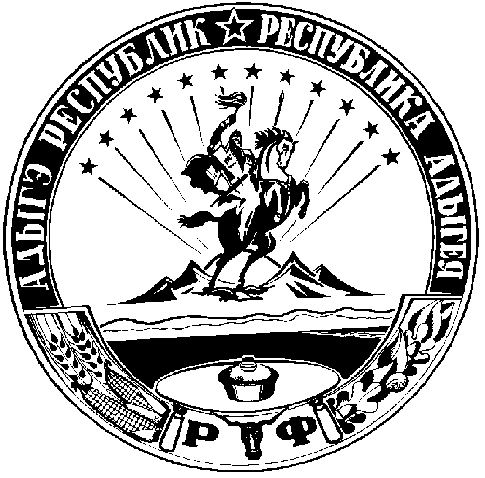 